Gulfjobseeker.com CV No: 874254Mobile +971505905010 / +971504753686 To get contact details of this candidatesSubmit request through Feedback Linkhttp://www.gulfjobseeker.com/feedback/submit_fb.php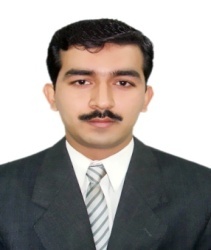 Date of Birth		:	16 June 1985Religion		: 	IslamDomicile		:	PeshawarMarital Status 	:	MarriedLanguages		:	Urdu, English, PashtoEducation		:	S.Sc (2000)				F.Sc (2002)				B.Sc (2004) Graduation from Peshawar University. [Bilal Munir] ObjectiveObjectiveObjectiveObjectiveSeeking a challenging and rewarding position in a rapidly growing organization. Analytical team skills and able to work effectively and efficiently in a team with the ability to manage at all level.Seeking a challenging and rewarding position in a rapidly growing organization. Analytical team skills and able to work effectively and efficiently in a team with the ability to manage at all level.Seeking a challenging and rewarding position in a rapidly growing organization. Analytical team skills and able to work effectively and efficiently in a team with the ability to manage at all level.Technical Skills/ProficienciesTechnical Skills/ProficienciesTechnical Skills/ProficienciesTechnical Skills/Proficiencies1 Year Diploma in Advance MS Office.Networking LAN & WAN, Routers, Switches.Managerial Skills, I.T Professional, AdministratorSQL, C++, MS Access. Oracle Database experience. Troubleshooting, Installation of All kind of Windows.1 Year Diploma in Advance MS Office.Networking LAN & WAN, Routers, Switches.Managerial Skills, I.T Professional, AdministratorSQL, C++, MS Access. Oracle Database experience. Troubleshooting, Installation of All kind of Windows.More than 6 Year Experience of Selling Scientific Products. ( e.g Life saving drugs)More than 6 Year Experience of Selling Scientific Products. ( e.g Life saving drugs)Consistently achieved all the Year above YTD.Consistently achieved all the Year above YTD.ExperienceExperienceExperienceExperiencePresently working in (SANOFI AVENTIS Pharmaceutical Company) since May, 2007.ATCO Pharmaceutical Company for 8 Months Sep 2006.Presently working in (SANOFI AVENTIS Pharmaceutical Company) since May, 2007.ATCO Pharmaceutical Company for 8 Months Sep 2006.Awards/AccomplishmentsAwards/AccomplishmentsAwards/AccomplishmentsAwards/Accomplishments[Upon National Highest YTD of 2010 Achievement I Received a Brand New Car in my Company][January 2011]